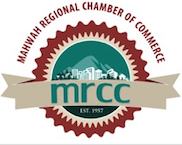 MRCC Guest Post SubmissionsThank you for your inquiry to be a Guest Blogger for the Mahwah Regional Chamber of Commerce!Please review the following information regarding our audience and our Guest Blogging Guidelines. All Guest Blogger submissions are subject to review and approval. Our Audience:
Our readers are entrepreneurs and professionals who want to advance their businesses or careers.  We are interested in offering practical advice and tips on any number of topics that will help our readers and member base to be more successful. Topics include: networking, sales, interviewing, branding, websites, funding, job search and resume tips, social media, marketing, advertising, and content creation. If you’d like to write about something outside these topics, tell us how you think your post would add value.Write in your own voice, (read it aloud!) but please make sure that your article is spell-checked and mostly follows the rules of grammar. Look over existing blog posts on the site, to ensure you provide different perspectives and/or topics that would be valuable to our readers.MRCC Member Guest Blogging Guidelines:200-500 wordsWe prefer that your post is not published anywhere else first.Your Guest Blog post can be based on a previous post (from something you already have on LinkedIn or on your website). Your re-worked post should include new tips, quotes, examples and a different headline.Please break your post up with sub-headers and bullet points where relevant for optimum web readability All posts should include several actionable steps or advice, without overtly selling anything.Write in a conversational yet expert tone We require at least one image that you have the right to publish for each blog post. We encourage all Guest Bloggers to leverage your MRCC post, by sharing a link to it in all your social channels.Please review the posts already on the Chamber website, and Include a similarly written (brief) bio – maximum 50 words - and your headshot, along with up to 2 links to promote yourself or your business (i.e., URL’s leading to your website, social links, email sign up, LinkedIn profile, etc.)We’re looking forward to sharing your expertise and advice. Please submit your guest blog post and /or topic ideas to pattiesimone@gmail.com for consideration.